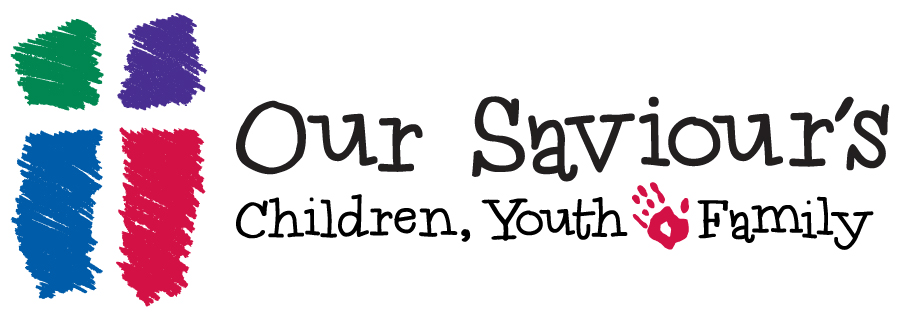 Together in Faith  2014-2015 Calendar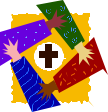 Milestone Ministry Parent-Child Classes: Each year OSLC offers parent-child courses to support parents in their baptismal promises and to equip families to talk about faith. Please look for a letter with more details but mark your calendar for these dates to come to the Sunday School hour with your child. Splash! Families with children 0-3				Pastor Leta BehrensNovember 9th 10:00am in the NurseryPreschool: Forgiving! November 2, 9, Worship 16    				Pastor Leta Behrens &      Intern Pastor Diana Linden-JohnsonKindergarten: Lord’s Prayer 			Colleen Waido November 2, 9, Worship 161st Grade: Ten Commandments 					Kendra HansonJanuary 25, February 1,   Worship Feb 82nd Communion Instruction		                     		Pastor Leta BehrensMarch 22:  9:45-10:45March 29: 1:30-4:00—bread making and more! Worship April 2nd 5:45—reception & pictures; 6:30pm—Maundy Thursday Worship3rd Grade: Bible				   		Robin Castor & Wanda KnauerFeb 22, March 1, worship March 84th Grade: Apostle’s Creed				Pastor Leta Behrens &__________April 26, May 3 worship May 105th Grade: Martin Luther & MS Ministry		              Ruth BrownNovember 2, 9, worship Nov 16